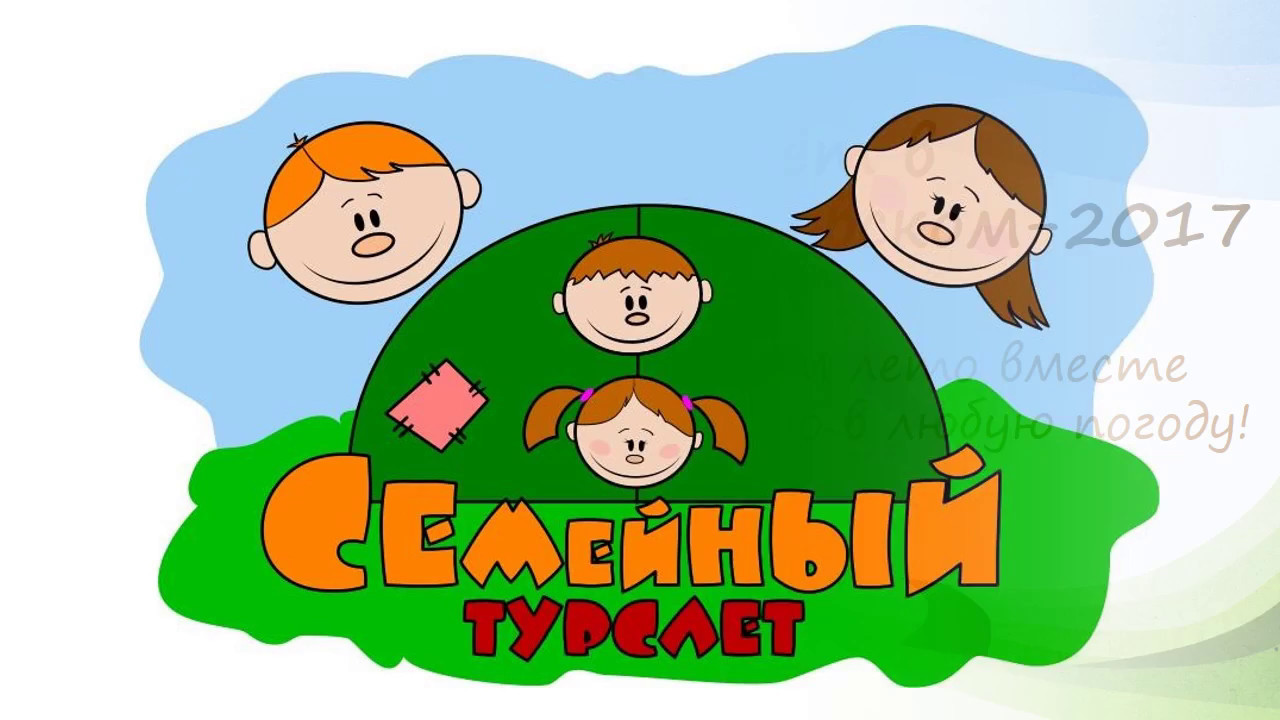 Дорогие друзья! Вашему вниманию – Афиша мероприятий на 17 – 23 июля 2023 года: что посмотреть, куда сходить всей семьей с детьми, с друзьями. Главным событием предстоящей недели станет открытый слет молодых семей округа «Вместе мы можем больше», посвященный 300-летию г. Перми и 85-летию г. Краснокамска. Распорядок СлетаСсылка на размещение информации и положения по семейному слету:https://vk.com/molodegkrasnokamsk?w=wall-142212839_2569 https://vk.com/r_centr?w=wall-27607661_128351ДАТА, ВРЕМЯ, МЕСТОНАИМЕНОВАНИЕ МЕРОПРИЯТИЯДК ГОЗНАКА (ул. К. Либкнехта, 10):ДК ГОЗНАКА (ул. К. Либкнехта, 10):17.07.2023 – 23.07.202312:00-20:00Сквер МолодоженовВиртуальная выставка «Достопримечательности Пермского края», посвященная 300-летию города Перми по Пушкинской карте20.07.202317:00 – 18:00Сквер МолодоженовИгровая программа для неорганизованных детей17.07.2023 - 23.07.2023с 11:00 до 23:05«Красная Кама»Показ сеансов в кинозале «Красная Кама»:- «Вызов» 12+ ПК- «Солнце на вкус» 6+ ПК- «Дыхание» 16+-«Зверогонщики» 6+- «Детки в порядке» 6 +- «Чарли и фантастическая четверка» 12+- «Круче некуда» 16+- «Гипнотик» 16+(ПК - пушкинская карта)МАУ «ККДЦ» (пр. Маяковского, 9):МАУ «ККДЦ» (пр. Маяковского, 9):17.07-21.07.202314:00-16:00«Битва настолок» (для неорганизованных детей)19.07.202315:30площадка у ККДЦИгровая программа «Веселая среда»22.07.202318:00эспланадаПроект «Открытая сцена»ЦЕНТРАЛИЗОВАННАЯ БИБЛИОТЕЧНАЯ СИСТЕМА (Оржоникидзе, д.4):ЦЕНТРАЛИЗОВАННАЯ БИБЛИОТЕЧНАЯ СИСТЕМА (Оржоникидзе, д.4):Центральная детская библиотека им. П.П. Бажова ЦБС г.Краснокамска (ул. Шоссейная,4):Центральная детская библиотека им. П.П. Бажова ЦБС г.Краснокамска (ул. Шоссейная,4):18.07. 202315:3020.07.202315:30Школа юного экскурсовода в рамках проекта «Краеведческая лаборатория»20.07.202314:00, 14:30Программа «Каникулы в библиотеке». Познавательный час. Мастер - класс20.07.202315:00Кружок вязания крючком «Кукольный дом»21.07.202310:00Познавательный час «По страницам Красной книги»21.07.202311:00Занятие в клубе «Мамы - Пуговки»Городская библиотека-филиал №3 ЦБС г.Краснокамска (ул. Фрунзе, д. 3 «А»):Городская библиотека-филиал №3 ЦБС г.Краснокамска (ул. Фрунзе, д. 3 «А»):17.07.202315:00Литературно-игровая программа «В семье ладно всем отрадно»18.07.202315:00Урок доброты «Путешествие по сказкам и рассказам» (Г. Скребицкий)18.07.202311:00Поэтический час «Радуга стихов о лете»19.07.202315:00Литературный час «Что такое хорошо?» 130 лет со дня рождения Маяковского21.07.202311:00Час полезных советов «Профилактика деменции»Городская библиотека-филиал №4 ЦБС г.Краснокамска (проезд Рождественский, д. 3):Городская библиотека-филиал №4 ЦБС г.Краснокамска (проезд Рождественский, д. 3):18.07.202315:00Мастер-класс «Веселый клоун»19.07.202315:00Мастер-класс «Кот Матроскин»20.07.202315:00Игровая программа «Летние забавы»Оверятская поселковая библиотека-филиал  ЦБС г.Краснокамска (ул. Комсомольская ,2):Оверятская поселковая библиотека-филиал  ЦБС г.Краснокамска (ул. Комсомольская ,2):18.07.202317:00Мастер – класс «Кот в стиле кубизма»Мысовская сельская библиотека-филиал ЦБС г.Краснокамска (ул.Центральная,1):Мысовская сельская библиотека-филиал ЦБС г.Краснокамска (ул.Центральная,1):19.07.202315:00Час настольных игр «Пермская кругосветка»Стряпунинская сельская библиотека-филиал (ул. Советская, 3а): Стряпунинская сельская библиотека-филиал (ул. Советская, 3а): 17.07.202316:30Час общения «Июль — макушка лета»18.07.202316:30Мастер-класс «Вышивка лентами»20.07.202313:00Игровая программа «Летом некогда скучать»20.07.202314:00Мастер-класс «Солнышко в ладошке»МБУК «КРАСНОКАМСКИЙ КРАЕВЕДЧЕСКИЙ МУЗЕЙ» (пр-т Мира, 9):МБУК «КРАСНОКАМСКИЙ КРАЕВЕДЧЕСКИЙ МУЗЕЙ» (пр-т Мира, 9):Посещение музея:  индивидуальные посещения, экскурсии – до 30 человек в группе.Посещение музея доступно по Пушкинской картеПосещение музея:  индивидуальные посещения, экскурсии – до 30 человек в группе.Посещение музея доступно по Пушкинской картеДетский музей игрушки (ул. Свердлова, 10):Детский музей игрушки (ул. Свердлова, 10):22.07.202313:00-14:00Мастер-класс «Божья коровка»/игрушка-поделка.МБУ «МОЛОДЕЖНЫЙ РЕСУРСНЫЙ ЦЕНТР» (пр. Комсомольский, 24):МБУ «МОЛОДЕЖНЫЙ РЕСУРСНЫЙ ЦЕНТР» (пр. Комсомольский, 24):с 22.07.2023, 9:00по 23.07.2023, 15:00Лыжная база с. ЧернаяСЕМЕЙНЫЙ ТУРИСТИЧЕСКИЙ СЛЕТМБУ МРЦ – СП КМЖ «Ассоль» (ул. Калинина, 18):МБУ МРЦ – СП КМЖ «Ассоль» (ул. Калинина, 18):18.07.2023
16:00Квест – игра «Туристическая тропа»МБУ МРЦ – СП КМЖ «Формика» (ул. Павлика Морозова, 2):МБУ МРЦ – СП КМЖ «Формика» (ул. Павлика Морозова, 2):19.07.202315:00Профилактическое мероприятие «Ответственность перед законом»МБУ МРЦ – СП КМЖ «Родничок» (д.Фадеята, ул.Новая, 1а):МБУ МРЦ – СП КМЖ «Родничок» (д.Фадеята, ул.Новая, 1а):20.07.202318:00Тематическое мероприятие «Из истории лекарственных трав»МБУ МРЦ – СП КМЖ п. Оверята (ул. Строителей, д.7):МБУ МРЦ – СП КМЖ п. Оверята (ул. Строителей, д.7):17.07.2023-22.07.202314:00Настольные и подвижные игры18.07.202313:00Круглый стол «Милосердие спасет мир»МБУ МРЦ – СП КМЖ с. Черная (ул. Северная, д.6):МБУ МРЦ – СП КМЖ с. Черная (ул. Северная, д.6):17.07.- 21.07.202312:00 Настольные и подвижные игры21.07.202314:00Спортивная программа "Скуку и безделье меняем на бодрость и веселье!" 
МБУ МРЦ – СП КМЖ с. Мысы (ул. Центральная, д.1):МБУ МРЦ – СП КМЖ с. Мысы (ул. Центральная, д.1):18.07.202316:00Площадь СП КМЖ «Восход»Экологическая игра «Зелёная карета»20.07.202316:00Площадь СП КМЖ «Восход»Музыкальный эко-конкурс «Природу воспеваем сердцем»МБУ МРЦ – СП КМЖ с. Стряпунята (ул. Советская, д.8):МБУ МРЦ – СП КМЖ с. Стряпунята (ул. Советская, д.8):18.07.202310:00Танцевально-развлекательная программа «Веселятся малыши и танцуют от души»19.07.202315:30Игровая среда20.07.202315:00Театральный четвергСПОРТИВНЫЕ МЕРОПРИЯТИЯ:СПОРТИВНЫЕ МЕРОПРИЯТИЯ:Стадион «Россия» (ул. Большевистская д. 56)Стадион «Россия» (ул. Большевистская д. 56)17, 19, 21.07.2023г.09:00 – 11:00Прием и выполнение норм ВФСК ГТОМБУ ФОК «Олимпийский» (пр. Маяковского 7):МБУ ФОК «Олимпийский» (пр. Маяковского 7):19.07.2023 г.с 08:00 до 17:00День открытых дверейМБУ «СШ»  г. Краснокамска (ул. К. Маркса 4в):МБУ «СШ»  г. Краснокамска (ул. К. Маркса 4в):19.07.2023 г.с 12:00 до 13:00День открытых дверейМАУ «СШ п. Майский» (п. Майский, ул. Северная 2):МАУ «СШ п. Майский» (п. Майский, ул. Северная 2):19.07.2023 г.с 08:00 до 17:00День открытых дверейМБУ СШОР «Лидер (ул. Большевистская, 56):МБУ СШОР «Лидер (ул. Большевистская, 56):19.07.2023 г.с 08:00 до 17:00День открытых дверейМАУ СК «Ледовый» (ул. Большевистская 56Е):МАУ СК «Ледовый» (ул. Большевистская 56Е):22.07.2023 г.17:45 – 20:0023.07.2023 г.15:00 – 17:15Массовые катания на коньках19.07.2023 г.с 08:00 до 17:00День открытых дверейМБУ СШОР по самбо и дзюдо  г. Краснокамска (пр. Маяковского 7):МБУ СШОР по самбо и дзюдо  г. Краснокамска (пр. Маяковского 7):18.07.2023 г.с 17:00 до 18:00День открытых дверейМБУ «СШ по плаванию «Дельфин» (ул. Школьная 12):МБУ «СШ по плаванию «Дельфин» (ул. Школьная 12):Ежедневнос 08:00 до 22:00Свободное плавание19.07.2023 г.с 12:00 до 12:45День открытых дверей (Бесплатное занятие для беременных,  для жителей г. Краснокамска)1 день: 22 июля (суббота)1 день: 22 июля (суббота)1 день: 22 июля (суббота)09.00-10.00Заезд команд, разбивка лагеря11.00-12.00Торжественное открытие слета. Конкурс приветствий (визитка) «От юбилея к юбилею становимся дружнее»12.00-13.00Обед11:00-13:00Коммуникативная игра-квест «Юбилейная тусовка»15.00-18.00Судейская коллегия. СПОРТИВНО – ТУРИСТИЧЕСКИЙ БЛОК. Игровая площадка «Территория Детства»Конкурс «Лучшая фотозона туристического слета». Воздушное шоу.18..00-19.00Ужин19.00-20.00Творческий конкурс «Вместе мы можем больше» (домашнее задание)20.00-22.00Дискотека - стартинейджер. Конкурс танцевальных флешмобов «#ВМЕСТЕЯРЧЕ»22.00-23.00Конкурс - фестиваль песни «Туристический квартирник»00.00Отбой2 день: 23 июля (воскресенье)2 день: 23 июля (воскресенье)2 день: 23 июля (воскресенье)09.00-09.30Подъем. Утренняя зарядка «В здоровом теле - здоровый дух»09.30-10.00Завтрак10.00-11.00Конкурс «Туристический фестиваль еды «Прикамская ВКУСНОта»11.00-12.00Спортивный блок. Юбилейные веселые старты12.00-13.00Обед13.00-13.30Конкурс биваков «Навигатор по Прикамью»13.30-14.30Закрытие слета. Торжественная церемония награждения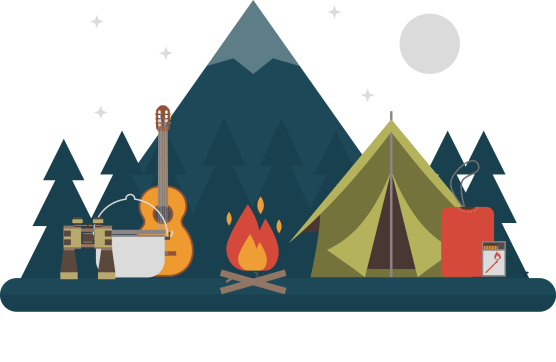 ЗАРЯЖАЕМСЯ  НАСТРОЕНИЕМ  ВМЕСТЕ!